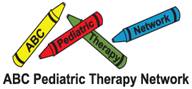 “Creating the best life for all children”  Beavercreek  ○  Miamisburg  ○  Red Bank Road  ○  West Chester  ○  Western Hills abcpediatrictherapy.comFeeding Evaluation Parent InstructionsWhen coming to the feeding evaluation, please bring your child hungry NOT STARVING.  This will provide a typical feeding experience.  Please bring the following with you to the evaluation:All the utensils/adaptive equipment that your child typically uses during meals  (bottle, bottle nipples, cups, spoon etc.)Three different foods that your child eats cooperatively/easilyThree foods that your child refuses to eat or eats with difficultyA drink that your child prefers (water, milk or milk product, juice, etc.)Two different finger foodsOne food item that your child can use utensils with. (if over 15 months of age)Any item your child currently uses that helps them to calm (i.e., pacifier, blanket, chewy toy etc.)Please arrive 15 minutes earlier than your scheduled evaluation.We look forward to meeting you! ABC Pediatric Therapy Feeding Team